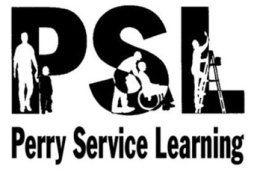 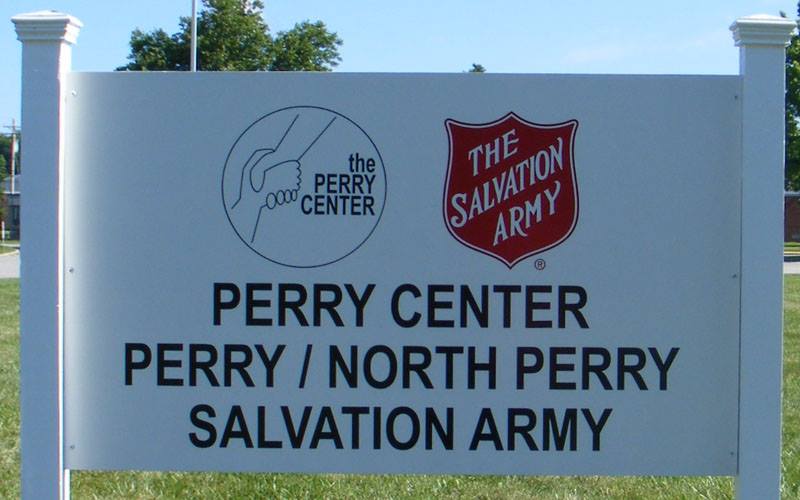 Perry Service Learning and Perry Center
Weekend Food Program Proposal ContestBackground
Currently, 27.5% or 165 of the children who attend Perry Elementary School are identified as economically disadvantaged.  These students qualify for free or reduced price meals.  Some of these children experience food insecurity over the weekend.  In 2017, a concerned member of the community approached the PSL program to discuss the possibility of starting a backpack program to get food directly into the hands of children who need it.  After consulting with local non-profits that facilitate weekend food programs at neighboring Lake County Schools, PSL and the Perry Center met to discuss launching a similar program here.  Objectives
Create a program to provide up to 60 children at Perry Elementary School who demonstrate the greatest need during with food to take home over the weekend.  Students who qualify will receive 3 dinners, 2 lunches, 2 breakfasts, 1 snack, and a special treat each Friday.  The food will be discreetly packed in drawstring bags and sent home with each child to provide food assistance over the weekend.  PSL students will be responsible for gathering, sorting, and storing donations as well as packing, distributing, and collecting weekend bags in a room adjacent to the PSL classroom.  The program will be operated with respect for the children’s confidentiality.  Contest
Current PSL students, working in groups of 2 or 3, will present proposals for the weekend food program that include:Program nameProgram logoProgram taglineWeekend Menu Inexpensive or free special item to be included in drawstring bagRecipe for inexpensive, easy-to-prepare, no cook snack or no cook mealInformation about local food resources (food pantries, soup kitchens, food stamps, etc.)Guidelines
Each group will be provided with background information about a sample PES student.  Menus, recipe, and special item should be designed with this student in mind.  Presentations must include the following components:  Google Slide Pitch:  Be prepared to present it on May ___ and share an electronic copy with Mr. Soeder and Mrs. Trentanelli.  Please use the template provided and feel free to add your own creativity to the presentation.Drawstring bag with weekend menu items, special item, recipe card, food resource card, and original receipt(s):  Place required items in the drawstring bag.  Be sure to include your original receipt(s).Samples of your easy-to-prepare no cook snack or meal for the class.Judging
A panel made up of representatives from The Perry Center, Perry Elementary, FCS, and the community will be on hand to judge student presentations.Awards
Students who design the top 5 proposals will receive an exemption on the Final Exam.Perry Service Learning and Perry Center
Weekend Food Program Proposal Contest Score SheetGroup Member Names:____________________________________________________________________________   Block: ______Judges:  Evaluate components by placing number of points earned (0-5) beside each criteria in the points column.  Judges’ scores will be averaged and discussed to arrive at a combined (average) score for each participant to determine grade and overall winners.Criteria to ConsiderPointsJudge’s CommentsPROGRAM NAME (5 points) Google Slide presentation includesAn original program name with an accompanying rationale that explains how the name clearly describes the program, its purpose, and is distinctly Perry.  PROGRAM LOGO (5 points) Google Slide presentation includesAn original program logo with an accompanying rationale that explains how the logo clearly represents the program, its purpose, and is distinctly Perry.  PROGRAM TAGLINE (5 points) Google Slide presentation includesAn original program tagline with an accompanying rationale that explains how the tagline clearly represents the program, its purpose, and is distinctly Perry.  SAMPLE WEEKEND MENU (10 points) Google Slide presentation includesa menu with 2 breakfast options, 2 lunch options, 3 dinner options, and 1 snacka nutritional analysis of menu to ensure representation from each food group, with preference for foods low in sodium/sugar/fat and full of whole grains and protein.  considers allergies/health issues of child that would affect food preferencean evaluation to ensure the menu is child-friendly, nonperishable, easy-to-open, and easily-consumed Bag contains each item on the menu andall items fit in bag and total weight does not exceed 5 lbs.all food is in original packaging.  No glass or items that require a can openerincludes original receipts for all items in the bag and total price does not exceed $6SPECIAL ITEM INCLUDED IN DRAWSTRING BAG (10 points) Google Slide presentation includesA description of a free/inexpensive special item that could be included in the bag along with an analysis of the age and gender appropriateness of the item and rationale for including the item. Bag contains special item thatIs fun, safe, appropriate, child friendly, and has widespread appealRECIPE FOR NO COOK SNACK OR NO COOK MEAL (15 points) Google Slide presentation includesan original recipe for a no cook snack or meal that can be made from menu itemsa nutritional analysis of recipe with preference given to foods that are low in sodium, sugar, and fat while containing whole grain or lean protein. Bag contains an original reproducible recipe card with program logo thatis easy-to-understand with step-by-step instructions and visual cues Sample of no cook snack or no cook meal for the whole class will be judged based on Presentation, creativity, taste, nutrition, and simplicityINFORMATION ABOUT LOCAL FOOD RESOURCES (10 points) Google Slide presentation includesa summary of local resources (food pantries, soup kitchens, clothing rooms, etc.) that can be accessed during service interruptions (holidays, summer, etc.) Bag containsA reproducible card with information about local resources (food pantries, soup kitchens, clothing rooms, etc.) that can be accessed during service interruptionsPRESENTATION (10 points) Presentation is professional, rehearsed, organized, and has visual aides to engage audienceTOTAL POINTS